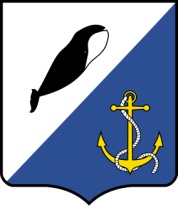 АДМИНИСТРАЦИЯПРОВИДЕНСКОГО ГОРОДСКОГО ОКРУГА ПОСТАНОВЛЕНИЕВ соответствии с Жилищным кодексом Российской Федерации, руководствуясь Уставом Провиденского городского округа, методическими указаниями по расчету ставок за наем и отчислений на капитальный ремонт жилых помещений, включаемых в плату за содержание и ремонт жилья (техническое обслуживание) муниципального и государственного жилищного фонда, утвержденных приказом Министерства строительства Российской Федерации от 02.12.1996г. № 17-152, Администрация Провиденского городского округаПОСТАНОВЛЯЕТ:Внести в постановление Администрации Провиденского городского округа от 16 ноября 2017 года №338 «Об установлении платы граждан за жилое помещение на 2018 год» следующее изменение:В столбце 4 Приложения №1 к постановлению цифру «48,03» заменить цифрой «65,43».2. Обнародовать настоящее постановление в информационно-телекоммуникационной сети «Интернет» на официальном сайте Провиденского городского округа www.provadm.ru.3. Настоящее постановление вступает в силу со дня его официального опубликования и распространяет своё действие на правоотношения, возникшие с 23 ноября 2017 года. 4. Контроль за исполнением настоящего постановления оставляю за собой. Разослано: дело, УФЭиО, УППСХПиТ, Провиденский филиал ГП ЧАО «Чукоткоммунхоз», МП «Провиденское ЖКХ».от 01 декабря 2017 г.№362пгт. ПровиденияО внесении изменения в постановление Администрации Провиденского городского округа от 16 ноября 2017 г. № 338 «Об установлении платы граждан за жилое помещение на 2018 год»Заместительглавы администрацииВ. В. ПарамоновПодготовлено:Е. И. СтоволосоваСогласовано:А. Н. ФиляновТ. Г. ВеденьеваД. В. РекунЕ. А. Красикова